The Loyalists  1. Define Loyalist

2. What were the nicknames for the loyalist?

3. How were loyalist treated by the patriots? 

4. Other than wealthy merchants, and a few farm families, what other group(s) of people were loyalist?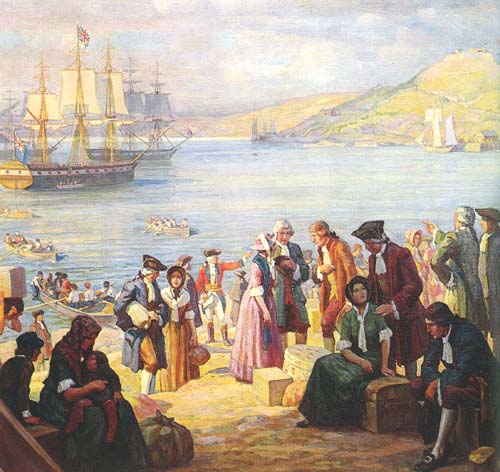 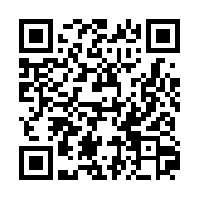 